EVALUATION QUESTIONNAIRE FOR STUDENTS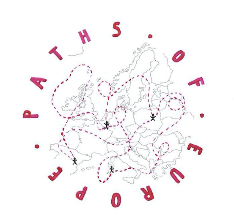 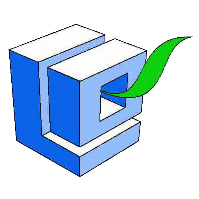 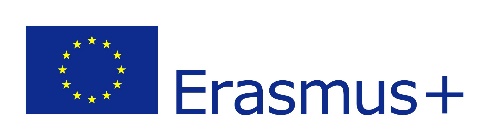 RESULTS – 19 students answered the questionsWrite an answer for open questions and for close questions tick the option using the scale from “1” to “5”. “1” is the minimum points and “5” is the maximum points.Is the topic „PATHS OF EUROPE” interesting for you? Yes	19	Why?  I really want to meet other countries; because I can meet new people; because of new things; have new experiences; you can know more about Europe and many interesting places; I like meeting new people and visit new countries; you can learn about new cultures and other people; it’s a new thing; find out many interesting things; interesting to meet new people from other countries; it helps to learn English and things about other cultures; I want to discover the world; I met a lot of different people; I meet new people; I met a lot of new people and I learned more English; I love travelling and learning about other countries.  No		Why? ……………………………………………………………….…………….……What did you expect to see and experience before you came to POLAND (e.g. country, people, traditions, social activities etc.) Big cities; capital cities and beautiful nature; I had never been to Poland and now I think it’s an amazing country with great people; meet good people; I expected Poland to be good and it’s really good and people are great; visiting the main cities, learning about Polish culture, food and traditions, meeting my host family and doing things with them; that Polish people drink a lot of tea, we are going to visit different cities and do some walking; not good food, difficult to make new friends; to visit the country, to meet new people, do great activities; see the country, meet new people from Poland, learn about the culture and traditions, taste the food; going to a place very different from my country; to find out more about Poland as it was my first time here; I expected more shy people (but they weren’t) and more free time but it was good; to see Warsaw and Cracow; not good food; to meet great people, to do a lot fantastic activities; to see Polish stereotypes but I saw none and I loved the meeting.What were your expectations before the meeting concerning:the school really big; a big and modern school; a gig school; I didn’t think about the school; I thought it was smaller; big and modern; very big school; it will be smaller than our school; good; doing activities; small; not so beautiful; I thought it was smaller; little but nice environment; nice and friendly.the host family small; great; not so cosy; so good; being friendly and welcoming; good; very good; they will be friendly; to be shy; very good people; kind and sweet; I thought we were going to spend more time together; friendly; a very beautiful family; sweet.international cooperation there would be nice people; an interesting experience; I thought we were not going to cooperate much but in fact we did and that was fantastic; it was good; I thought it would be difficult to understand; very good; good; I thought I would only work with students from my country, but luckily I didn’t; very goods good; very close; same as in Belgium; nice people who communicate with others.Atmosphere awesome; amazing; I didn’t imagine that we wre going to be so united, all the countries, talking about everything; very good; nice; good and friendly; good; very good; we made a lot of new friends; to be less funny; very good; cool; very funny; it was good; perfect; so good.Were your expectations met?the school 				1	22	34	49	52the host family			11	2	31	43	514international cooperation		11	22	33	44	59atmosphere			11	22	32	45	59How much did you know about POLAND before the international meeting?14	26	32	44	53Do you think you made any improvement concerning:language skills		1	22	33	48	57ICT skills			17	22	35	42	53social skills		1	2	35	47	57creativity			12	24	37	43	53motivation			1	2	31	48	510self-confidence		1	21	32	48	57Did you understand all the explanations concerning the activities (work you were expected to do)? 		Yes 	13	No 		Not always 6	 What was your overall impression concerning the international meeting?	19			State the best points of the meeting: I loved the people; Cracow; trips; travels, gym, Cracow and the cave; Cracow and fitness class; Cracow; meeting new people and talk in English; improving my English and discover a beautiful country; Cracow; the family and the people; meeting new people from other countries; visiting cities and museums, host family; everything was great; my host family; trip to Cracow; the bonding with so many new cultures; very nice people.State the weakest points of the meeting: too much talking in my language; none; Cave of Paradise; long travels on the bus; everything was good; presentations of the week; the lecture; games in the city and the cave; Warsaw; last day; the bus.at school				1	2	3	4	5at the host family			1	2	3	4	5Did you enjoy the cultural visits (sightseeing, museums etc.)? Yes 	19			No 	What did you like most? Cracow; everything; the Wawel castle; the Paradise Cave; Polin Museum; getting to know how people live in Poland; Cracow; all; Cracow; pierogi, Warsaw, Cracow and friendship; Cracow; the trekking; the Wawel castle; Polin Museum; the cave and the Wawel castle; Cracow; Cracow; the museums; the castle. Would you like to participate in another international meeting in the future? Yes 	18		No 		I don’t know 1